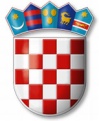 REPUBLIKA HRVATSKAVARAŽDINSKA ŽUPANIJAGOSPODARSKA ŠKOLA VARAŽDINNa temelju članka 56.  Statuta Gospodarske škole Varaždin, sazivam sjednicu Školskog odbora koja će se održati u prostorijama Gospodarske škole Varaždin dana 11.12.2023. godine s početkom u 17:30 sati.P O Z I V NA PETNAESTU SJEDNICU ŠKOLSKOG ODBORAkoja će se održati dana 11.12.2023. godine s početkom u 17:30 sati u prostorijama Gospodarske škole Varaždin DNEVNI RED:Usvajanje zapisnika s prošle sjednice Školskog odboraDonošenje Pravilnika o načinu provođenja aktivnosti na promicanju spoznaje o štetnosti uporabe duhanskih i srodnih proizvoda za zdravljeRebalans Plana nabaveRazno Predsjednik Školskog odbora:   Tomislav Purgarić, prof.